Título em portuguêsOs títulos devem ser escritos em caixa baixa, salvo no início de frase ou em caso de nomes próprios e siglas. Atente-se a diferenciar o que for título de subtítulo das seções do teu artigo. Title in englishTítulo en españolTitre en françaisRESUMOOs artigos devem ser acompanhados de um resumo em português que, contenha, no máximo, 150 palavras e 3 palavras-chave que identifiquem resumidamente o conteúdo do trabalho. O mesmo resumo e as palavras-chave também devem ser apresentados em inglês, espanhol e francês e devem ser devidamente revisados. Os resumos e palavras-chave devem vir no início do artigo logo após o título. As palavras-chave devem ser separadas por ponto e vírgula, conforme exemplo a seguir. O resumo, bem como as palavras-chaves devem ser obrigatoriamente inseridos no Metadados na página de submissão e não apenas no arquivo do artigo. Tenha atenção e cuidado ao tamanho do resumo para que o mesmo não exceda a quantidade de palavras permitido. Este trecho simula o tamanho máximo que o resumo de um artigo submetido à Geografares deve ter. O mesmo cuidado deve nortear a elaboração dos resumos em língua estrangeira que devem obrigatoriamente acompanhar o artigo.PALAVRAS-CHAVE: geografia; Brasil; agricultura.ABSTRACTArticles must be accompanied by an abstract in Portuguese containing a maximum of 150 words and 3 keywords that briefly identify the content of the work. The same abstract and keywords should also be presented in Portuguese, Spanish and French and should be duly proofread. The abstract and keywords must come at the beginning of the paper right after the title. Keywords must be separated by semicolons, as shown in the following example. The abstract and keywords must be entered into Metadados on the submission page, not just in the article file. Pay attention and be careful to the length of the abstract so that it does not exceed the number of words allowed. This excerpt simulates the maximum length of the abstract of an article submitted to Geografares. The same care should guide the preparation of abstracts in foreign languages that must accompany the article.KEYWORDS: geography; Brazil; agriculture.RESUMENLos artículos deben ir acompañados de un resumen en español que contenga un máximo de 150 palabras y 3 palabras clave que identifiquen el contenido del trabajo. El resumen y palabras clave también deben presentarse en inglés, portugués y francés y estar debidamente revisados. Los resúmenes y las palabras clave deben ir al principio del artículo, justo después del título. Las palabras clave deben estar separadas por punto y coma, como se muestra en el siguiente ejemplo. El resumen, así como las palabras clave, deben incluirse en los Metadados en la página de envío y no solo en el archivo del artículo. Tenga cuidado con la extensión del resumen para que no exceda el número de palabras permitidas. Este extracto simula el tamaño que debe tener el resumen de un artículo enviado a Geografares. El mismo cuidado debe guiar la preparación de los resúmenes en lengua extranjera que deben acompañar al artículo.PALABRAS CLAVE: geografía; Brasil; agricultura.RÉSUMÉLes articles doivent être accompagnés d'un résumé en français contenant un maximum de 150 mots et 3 mots-clés identifiant brièvement le contenu de l'œuvre. Le résumé et les mots-clés doivent également être présentés en anglais, espagnol et portugais et doivent être dûment révisés. Les résumés et les mots-clés doivent figurer au début de l'article, juste après le titre. Les mots-clés doivent être séparés par des points-virgules, comme illustré dans l'exemple suivant. Le résumé, ainsi que les mots clés, doivent être inclus dans les métadonnées de la page de soumission et pas seulement dans le fichier de l'article. Faites attention à la longueur du résumé afin qu'il ne dépasse pas le nombre de mots autorisés. Cet extrait simule la taille maximale que devrait avoir le résumé d'un article soumis à Geografares. Le même soin doit guider la préparation des résumés en langue étrangère qui doivent obligatoirement accompagner l'article.MOTS-CLÉS : géographie; Brésil; agriculture1. IntroduçãoO uso de um número precedendo os títulos e subtítulos como no exemplo deste modelo não é obrigatório, mas sugere-se o uso de negrito para o caso do título das seções e negrito e itálico para os subtítulos conforme exemplo.Antes da submissão do artigo, verifique se o texto está revisado e formatado de acordo com as normas de publicação da Geografares. Certifique-se o espaçamento entrelinhas seja 1,5 e que a fonte utilizada Times New Roman, de tamanho 12. No corpo do texto, caso haja necessidades de destacar ou realçar alguma palavra que seja empregado itálico em vez de sublinhado, exceto no caso de endereços URL, em que o sublinhado é permitido.Os artigos devem ter, no máximo, 10 mil palavras e com até 25 laudas em espaço 1,5, incluindo figuras (mapas, ilustrações, fotos, gráficos, etc.), tabelas, notas, referências bibliográficas e resumos, composto em Word for Windows, corpo 12, fonte Times New Roman.Artigos NÃO DEVEM ter nenhuma identificação de autoria nem em citações diretas ou indiretas, bem como no nome do arquivo.Figura 1Fotos, desenhos, mapas, gráficos deverão aparecer no corpo do trabalho com a denominação genérica de figura, numerada com algarismos arábicos (Exemplo: Figura 1:......; Figura 2: ....., etc). As figuras, mapas, fotos, gráficos e fluxogramas inseridos no corpo do texto devem também ser enviados separadamente e com qualidade de, no mínimo, 300 DPIs.Figura 1: Capa do número 35 da Revista Geografares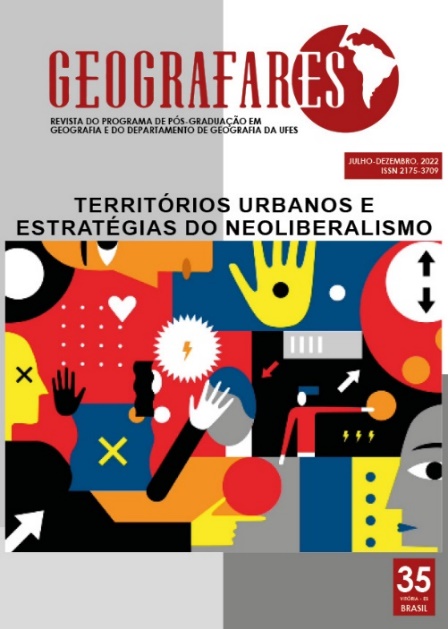 Fonte: https://periodicos.ufes.br/geografares/issue/archive TabelasAs tabelas também devem ser numeradas da mesma forma que as figuras. (Exemplo: Tabela 1:......; Tabela 2: ......, etc).Tabela 1: Produção de ferro gusa com carvão vegetal no vale da morteTotalFonte: Relatório de produção de Ferro e aço de 2021. Instituto do ferro e açoQuadrosOs quadros devem igualmente ser numerados. (Exemplo Quadro 1:.....; Quadro 2:....., etc.Lembre-se de informar, tanto no caso de figuras, quadros ou tabelas, na parte inferior deles, os créditos ou fonte dos mesmos, conforme exemplo.Quadro 1: Tipo de poluição das usinas de fero e aço do vale da morteFonte: MOREIRA & FONTOURA, 2021CitaçõesO emprego de citações no corpo dos artigos deve seguir as normas da ABNT. Se inseridas no corpo do texto, manter a mesma padronização de fonte e espaçamento. No caso de citações diretas com mais de três linhas, a fonte a ser usada deve ter tamanho 10 e o espaçamento é simples, conforme exemplo:A citação direta com mais de três linhas aparece em parágrafo isolado, iniciado 4 cm a partir da margem esquerda, com letra menor do que a do texto original, com entrelinhas com espaço simples e sem aspas. Recomendamos, nesse caso, o uso da fonte tamanho 10 (UFES, 2015, p. 33).Notas de rodapéSerão aceitas, no máximo, 10 notas de rodapé em cada artigo e cada nota não deve ter mais de 50 palavras. As notas de rodapé devem ser evitadas ao máximo e somente colocadas aquelas que forem realmente necessárias. Devem ser numeradas sequencialmente e ao longo do texto, conforme exemplo. 2. Desenvolvimento do artigoEste artigo analisa a distribuição de usinas poluentes no espaço urbano da cidade de Coketown....2.1-Carbonópolis e o uso do carvão vegetal e lenha na indústria de ferro2.2-A economia destruidora do vale da morteConsiderações finais6. Referências As referências devem aparecer no final do trabalho, em ordem alfabética, e devem seguir as normas da ABNT. Toda referência bibliográfica feita ao longo do texto deverá vir entre parênteses, indicando o SOBRENOME do autor, data da publicação e número da página. Ex: (GEORGE, 1973, p. 68)A título de ilustração indicamos, a seguir, alguns exemplos de referências bibliográficas, mas os autores devem consultar, caso permaneçam dúvidas, o já referido livro de Normalização e Apresentação de Trabalhos Científicos e Acadêmicos publicado pela UFES.5.1 LivroSOBRENOME DO AUTOR, Prenome. Título. Edição. Local: Editora, ano. Páginas ou volumes.5.2 Tese ou dissertaçãoSOBRENOME DO AUTOR, Prenome. Título. Ano. Páginas ou volumes. Tipo de trabalho (grau e área de concentração) – Unidade de ensino, Instituição onde o trabalho foi apresentado.5.3 Artigos em periódicos5.4 Trabalhos apresentados em eventos:SOBRENOME DO AUTOR do artigo, Prenome. Título do artigo. In: Título do Evento, número, ano de realização e local de realização do evento. Título da publicação. Local: Editora, ano. Indicação da parte referenciada.As orientações mais detalhadas aos autores devem ser consultadas na página destinada a esse fim no site da Revista Geografares. Caso dúvidas permaneçam, deve ser consultado o livro de Normalização e Apresentação de Trabalhos Científicos e Acadêmicos publicado pela UFES no endereço: http://www.t.ly/HnPd. UsinasProdução ferro(toneladas)Quantidade carvão (toneladas)Ferro do fim do mundo1.000.000500Ferro e aço do vale500250UsinasTipo de poluiçãoFerro do fim do mundoDióxido de carbono, metano, benzenoFerro e aço do valeParticulados de minério, particulados de carvão